Программа итогового экзамена «История и развития АЯ»МЕТОДИЧЕСКИЕ  РЕКОМЕНДАЦИИ ДЛЯ СТУДЕНТОВ ПО ПОДГОТОВКЕ К ИТОГОВОМУ ЭКЗАМЕНУ«ИСТОРИЯ И РАЗВИТИЕ АНГЛИЙСКОГО ЯЗЫКА»Итоговый экзамен «ИСТОРИЯ И РАЗВИТИЕ АНГЛИЙСКОГО ЯЗЫКА» призван подтвердить профессионально-методическую подготовку выпускников и их способность к практической деятельности в областиистории и развитие языка.Студентам рекомендуется при подготовке к итоговому  экзамену  в целях закрепления полученных на лекционно-практических занятиях знаний, в том числе и полученных в результате самостоятельного знакомства с методической литературой, следующий перечень  вопросов и заданий для самоконтроля:Основная цель курса «ИСТОРИЯ И РАЗВИТИЕ АНГЛИЙСКОГО ЯЗЫКА»- оознакомление студентов с основами фактами по развитию ИЯ. Условием для реализации данных задач является обеспечение необходимого уровня профессионально-методической рефлексии на собственный опыт изучения/обучения иностранным языкам, а также установление и реализация междисциплинарных связей с предметами языкового, психолого-педагогического и других циклов. Изучение курса способствует решению следующих типовых задач профессиональной деятельности:- осуществлять процесс обучения учащихся с ориентацией на задачи обучения, воспитания и развития личности специалистов с учетом специфики преподаваемого предмета (ИЯ);- стимулировать развитие внеурочной деятельности учащихся с учетом психолого-педагогических требований, предъявляемых к образованию и обучению.В результате освоения дисциплины студент: Студент должен знать: - родственные связи изучаемого иностранного языка и его типологические соотношения с другими языками, его историю, современное состояние и тенденции развития; - литературу в ее историческом развитии и современном состоянии, в сопряжении с гражданской историей и историей культуры народа, говорящего на данном языке; - основы страноведения (истории, культуры, политики и т.д.) страны изучаемого языка. 2. Студент должен уметь анализировать изучаемый иностранный язык в его истории и современном состоянии, пользуясь системой основных понятий и терминов общего языкознани; ориентироваться в основных этапах истории науки о языке и дискуссионных вопросах современного отечественного и зарубежного языкознания. 3. должен владеть:  Студент должен владеть навыками языковой компетенции (в основном научных и публицистических) с иностранных языков и на иностранные языки; аннотирования и реферирования документов, научных трудов и художественных произведений на иностранных языках.В результате освоения дисциплины формируются следующие компетенции: -общекультурные компетенции:- владение культурой мышления; способность к восприятию, анализу, обобщению информации, постановке цели и выбору путей ее достижения- осознание социальной значимости своей профессии, высокая мотивация к профессиональной деятельности - профессиональные компетенции:- способность демонстрировать знание основных положений и концепций в области теории и истории основного изучаемого языка (языков) и литературы (литератур), теории коммуникации, филологического анализа и интерпретации текста, представление об истории, современном состоянии и перспективах развития филологии;- владение базовыми навыками доработки и обработки (корректура, редактирование, комментирование, реферирование и т. п.) различных типов текстов; - владение базовыми навыками сбора и анализа языковых и литературных фактов с использованием традиционных методов и современных информационных технологий;- свободное владение основным изучаемым языком в его литературной форме;-  владение основными методами и приемами различных типов устной и письменной коммуникации на основном изучаемом языке;- владение навыками работы в профессиональных коллективах; способность обеспечивать работу данных коллективов соответствующими материалами при всех вышеперечисленных видах профессиональной деятельности.Цели итогового экзамена  «ИСТОРИЯ И РАЗВИТИЕ АНГЛИЙСКОГО ЯЗЫКА»:установление уровня подготовки выпускников факультета иностранных языков к выполнению профессиональных задач;определение соответствия подготовки выпускников требованиям государственного образовательного стандарта высшего профессионального образования;подтверждение квалификации «Лингвист, преподаватель»Экзамен выявляет знание студентами основных методических категорий, научных школ и направлений, методов научного психолого-педагогического исследования. Критерием сформированности знаний студентов выступает способность применять знания, умения и навыки в практической профессиональной деятельности. В ситуации экзамена такая способность может быть продемонстрирована посредством анализа и решения смоделированных профессионально подобных проблем и коммуникативных задач.Настоящая программа позволяет вооружить будущего преподавателя иностранного языка, специалиста по межкультурному общению, системой профессиональных навыков и умений, посредством которых осуществляется целесообразное учебно-воспитательное воздействие на личность учащегося в процессе её развития.Итоговый экзамен позволит проконтролировать: – уровень усвоенных студентами основных теоретических положений методической науки;– степень владения студентами системой знаний об инновационных процессах в образовании;– умение ориентироваться как в современных отечественных, так и зарубежных технологиях обучения иностранным языкам;– знание новых подходов к языковому образованию;   – понимание будущими специалистами основных тенденций, характеризующих ситуацию обучения иностранным языкам сегодня;– знание базовых направлений преподавания иностранных языков;– умение методически грамотно строить уроки, профессионально осуществляя квалифицированное преподавание иностранного языка, реализовывая не только непосредственно практические цели обучения предмету, но и постоянно решая общеобразовательные, развивающие и воспитательные задачи;– уровень квалификации выпускников в плане научных исследований по методики преподавания иностранных языков;– степень знания особенностей, типологии дидактических материалов и специфику их использования в учебно-воспитательном процессе;– умение строить процесс обучения иностранным языкам в ракурсе  усвоения учащимися части мировой культуры. В ситуации экзамена выпускники могут продемонстрировать не только уровень своих знаний и умений решения смоделированных профессионально подобных проблем и коммуникативных задач, но и степень качества владения профессиональной деятельностью, обеспечивающей высокую эффективность учебно-воспитательного процесса, направленного на развитие обучающихся.Вопросы к итоговому экзаменуЭкзаменационные требования и система оценокЭкзамен по истории английского языка проводится в экзаменационную сессию. Экзамен преследует цель оценить работу студента за триместр, уровень полученных им теоретических знаний и умение применять их при решении конкретных практических задач, приобретение навыков самостоятельной работы, развитие творческого мышления.Экзамен проводится в устной форме по билетам (перечень вопросов к экзамену см. ниже). Преподаватель имеет право выставить оценку за экзамен по результатам работы студента на семинарах и выполнения им в качестве самостоятельной работы специальных заданий или рефератов.Знания студентов на экзамене оцениваются по четырехбалльной системе в соответствии со следующими требованиями:- оценка “отлично” ставится, когда студент глубоко и всесторонне знает предмет, рекомендованную обязательную и дополнительную литературу, грамотно и с самостоятельными суждениями излагает материал,  может проанализировать различные точки зрения по спорным вопросам истории английского языка, подтверждает излагаемые теоретические положения конкретными примерами, свободно применяет теоретические знания при анализе английских текстов различных периодов;- оценка “хорошо” ставится, когда студент уверенно знает предмет, рекомендованную обязательную литературу, грамотно излагает основные вопросы, отвечает на дополнительные вопросы, подтверждает излагаемые теоретические положения примерами, умеет применять теоретические знания при историко-лингвистическом анализе текста;- оценка “удовлетворительно” ставится, когда студент в основном знает предмет, рекомендованную обязательную литературу, умеет применять теоретические знания при анализе текста;- оценка “неудовлетворительно” ставится, когда студент не усвоил содержание предмета, слабо знает обязательную литературу. Комплект экзаменационных билетов (утвержденный зав. кафед-рой до начала сессии).Примерные билеты по дисциплине. Включают теоретический вопрос из списка и текст для анализа из хрестоматии по дисциплине. Помещены в разделе 5.1.11 Примерная тематика рефератов.     1. Краткие сведения о хозяйственном быте и общественном строе древнегерманских племен, культура, верования. История восточно-германских  и северо-германских племен.2. Христианизация Англии в VII  веке. Первый слой латинских заимствований в английском языке. 3. Местоимение в д.а. языке. Личные местоимения. Указательные местоимения. Возникновение притяжательных местоимений. Местоимения как один из наиболее устойчивых элементов словарного состава языка. Сравнение с русским, немецким, шведским языком.4. Сравнение образования множественного числа существительных в д.а. и других языках германской группы (немецкий, шведский, норвежский).5. Сравнение морфологических особенностей сильных и слабых глаголов в языках германской группы (английский, немецкий, норвежский, шведский).6. Имя числительное. Количественные - простые и производные. Числительные порядковые.7. Наречие. Образование наречий посредством суффиксов. Непроизводные наречия.8. Смешанный характер Лондонского диалекта.9. Постепенное отмирание французского языка в Англии. Последствия двуязычия.10. Образование английского языка на основе лондонского диалекта.11. Распространение письменной нормы английского языка с введением книгопечатания.12. Развитие английского литературного языка в XVII - XIX веках.13. Распространение английского языка в связи с колониальной экспансией Англии.14. Заимствования из различных языков (итальянские, испанские, американо-индейские и др.) Примерная тематика курсовых работ.  Не пишутся  по данной дисциплине. Возможны курсовые работы по теоретической грамматике и лексикологии, включающие исторический аспект. Например:Категория вида в английском языке (синхронический и диахронический аспект).Категории имени существительного в истории английского языка и на современном этапе.Синтаксическая структура предложения в английском языке.Категории имени прилагательного. Примерная тематика квалификационных (дипломных) работ.  Не пишутся по данной дисциплине. Методики исследования.   Имеется методика проведения морфологического и фонетического анализа для работы на лабораторных занятиях. Дана на языке преподавания в разделе. Бально-рейтинговая система, используемая преподавателем дляоценивания знаний студентов по данной дисциплине.РАЗДЕЛ 2. Методические указания по изучению дисциплины (или ее разделов) и контрольные задания для студентов заочной формы обучения.Заочного обучения не предусмотрено. Для студентов, находящихся на индивидуальном плане обучения имеется скомпилированный электронный учебно-методический комплект.РАЗДЕЛ 3. Содержательный компонент теоретического материала.Теоретический  (лекционный)  материал  предлагается  представить схематично, в виде:наименование темы лекции;план лекции;основных понятий и положений;тезисов;схем;графиков;таблиц;набора компьютерных слайдов;электронных конспектов лекций (презентаций);проблемы для обсуждения и вопросы для самоконтроля;ссылки на литературные источники по теме, приведенные в рабочей
программе курса.Write about the main subject matter of the History of the English language and its connection with other sciences.Write about the main subject matter of the History of the English language and its connection with other sciences.№121.11.2017 21:32:1122Give the main points on the main periods and events in the history of English: a short history of the origins and development of English.№121.11.2017 21:32:2333Dwell on a short history of the origins and development of English: write about five events that shaped the History of English.№121.11.2017 21:32:3744Write about five events that shaped the History of English№121.11.2017 21:32:5155What are the greatest events that stand out clearly among the highlights in the history of the English language? №121.11.2017 21:33:0466The classification of Germanic languages: the main peculiarities of the Germanic Languages№121.11.2017 21:33:1577Dwell on the Main Peculiarities of the Germanic Languages by illustrating examples.№121.11.2017 21:33:3588Peculiarities of the grammatical system of Germanic languages №121.11.2017 21:33:4799What is the role of periodisation of the history of English language: how and according what events is it shaped? №121.11.2017 21:34:031010Chronological Division in the History of the English Language. Historical Background of English.№121.11.2017 21:34:141111A short history of the origins and development of English: write about five events that shaped the History of English№121.11.2017 21:34:281212Write about the development of the Grammatical System (OE-ME-NE) by illustrating some examples.№121.11.2017 21:34:411313Development of the Vocabulary During Three Main Periods in the Development of the English Language№121.11.2017 21:34:521414Evolution and development English language. Old English tribal dialects.№121.11.2017 21:35:031515Old English tribes: the Great migrations: a. East Germanic Group b. North Germanic Group c. West  Germanic Group №121.11.2017 21:35:141616Old Germanic languages: a. East Germanic Group b. North Germanic Group c. West  Germanic Group №121.11.2017 21:35:261717Evolution of the Sound System in Middle English: What are the main changes from Old English to Middle English Verbs? №121.11.2017 21:35:371818What are the main changes from Old English to Middle English Verbs? №121.11.2017 21:35:551919Old English dialects: Kentish, West Saxon, Mercian, Northumbrian№121.11.2017 21:36:072020The written language of Teutons: the Runic alphabet №121.11.2017 21:36:362121What are the main characteristic features of Early Modern English Grammar? №221.11.2017 21:36:532222The Early Modern English period: changes and differences№221.11.2017 21:37:082323The Great Vowel Shift: Middle English period№221.11.2017 21:37:232424The System of Consonants in Common Germanic: First Consonant Shift (Grimm‘s Law)№221.11.2017 21:37:342525Latin influence upon English: Latin borrowings№221.11.2017 21:37:452626The influence of Norman conquest on the English language №221.11.2017 21:37:582727Write about the main characteristics of the Middle English period №221.11.2017 21:38:102828Middle English Dialects. Written Records. Main Linguistic Peculiarities №221.11.2017 21:38:232929The development of language: the influence of French language on English during Middle English period №221.11.2017 21:38:343030Norman conquest: the influence of French language on English№221.11.2017 21:38:453131Foreign elements in the English language: borrowings №221.11.2017 21:38:553232Late Modern English: The Internationalization of English№221.11.2017 21:39:043333Development of the language: Modern English period№221.11.2017 21:39:153434American English as a variety of the English language spoken in the United States№221.11.2017 21:39:273535Comparison of British and American vocabulary: lexical and grammatical differences№221.11.2017 21:39:373636Describe the main characteristics of American English, Australian and New Zealand English №221.11.2017 21:39:483737Modern English period: variations and dialects. Territorial variants of EL. №221.11.2017 21:40:123838New English. Historical Background. Formation of the National Language№221.11.2017 21:40:243939Modern English period: variations and dialects. Territorial variants of EL. №221.11.2017 21:40:364040Late Modern English: The Internationalization of English
Write the origin of the following words:a) attorney, court, butcherb) skin, husband, reminderc) bard, clan, lorchd) wallet, boy, kidney№3№3№3№3№321.11.2017 21:42:0442What are the origins of the following words according to the borrowed language:a) cigar, mosquito, tornadob) global, participate, accomodationc) mango, marmalade, verandad) carnobal, umbrella, pianoWhat are the origins of the following words according to the borrowed language:a) cigar, mosquito, tornadob) global, participate, accomodationc) mango, marmalade, verandad) carnobal, umbrella, pianoWhat are the origins of the following words according to the borrowed language:a) cigar, mosquito, tornadob) global, participate, accomodationc) mango, marmalade, verandad) carnobal, umbrella, pianoWhat are the origins of the following words according to the borrowed language:a) cigar, mosquito, tornadob) global, participate, accomodationc) mango, marmalade, verandad) carnobal, umbrella, pianoWhat are the origins of the following words according to the borrowed language:a) cigar, mosquito, tornadob) global, participate, accomodationc) mango, marmalade, verandad) carnobal, umbrella, piano№321.11.2017 21:42:14431  When was the Roman withdrawal from Britain? a) 449   b) 436  c) 450 2. When does Alfred become King of Wessex? a) 845     b) 860    c) 8713. The Venerable Bede publishes ’The Ecclesiastical History of the English People’ in Latin.a) 731       b) 742           c) 7384. The Anglo-Saxon settlement of Britain beginsa) 445        b) 449     c) 456 1  When was the Roman withdrawal from Britain? a) 449   b) 436  c) 450 2. When does Alfred become King of Wessex? a) 845     b) 860    c) 8713. The Venerable Bede publishes ’The Ecclesiastical History of the English People’ in Latin.a) 731       b) 742           c) 7384. The Anglo-Saxon settlement of Britain beginsa) 445        b) 449     c) 456 1  When was the Roman withdrawal from Britain? a) 449   b) 436  c) 450 2. When does Alfred become King of Wessex? a) 845     b) 860    c) 8713. The Venerable Bede publishes ’The Ecclesiastical History of the English People’ in Latin.a) 731       b) 742           c) 7384. The Anglo-Saxon settlement of Britain beginsa) 445        b) 449     c) 456 1  When was the Roman withdrawal from Britain? a) 449   b) 436  c) 450 2. When does Alfred become King of Wessex? a) 845     b) 860    c) 8713. The Venerable Bede publishes ’The Ecclesiastical History of the English People’ in Latin.a) 731       b) 742           c) 7384. The Anglo-Saxon settlement of Britain beginsa) 445        b) 449     c) 456 1  When was the Roman withdrawal from Britain? a) 449   b) 436  c) 450 2. When does Alfred become King of Wessex? a) 845     b) 860    c) 8713. The Venerable Bede publishes ’The Ecclesiastical History of the English People’ in Latin.a) 731       b) 742           c) 7384. The Anglo-Saxon settlement of Britain beginsa) 445        b) 449     c) 456 №321.11.2017 21:42:24441) Roman invasion of Britain under Julius Caesara) 55 BC  b) 50 BC       c) 68 BC2) English replaces Latin as the medium of instruction in schools.a) 1348     b) 1452    c) 1390 3) The Great Vowel Shift begins. a) c.1450      b) c.1400  c) c. 13004) The Black Death kills one third of the British population.a) 1340-45   b) 1350-55   c) 1349-501) Roman invasion of Britain under Julius Caesara) 55 BC  b) 50 BC       c) 68 BC2) English replaces Latin as the medium of instruction in schools.a) 1348     b) 1452    c) 1390 3) The Great Vowel Shift begins. a) c.1450      b) c.1400  c) c. 13004) The Black Death kills one third of the British population.a) 1340-45   b) 1350-55   c) 1349-501) Roman invasion of Britain under Julius Caesara) 55 BC  b) 50 BC       c) 68 BC2) English replaces Latin as the medium of instruction in schools.a) 1348     b) 1452    c) 1390 3) The Great Vowel Shift begins. a) c.1450      b) c.1400  c) c. 13004) The Black Death kills one third of the British population.a) 1340-45   b) 1350-55   c) 1349-501) Roman invasion of Britain under Julius Caesara) 55 BC  b) 50 BC       c) 68 BC2) English replaces Latin as the medium of instruction in schools.a) 1348     b) 1452    c) 1390 3) The Great Vowel Shift begins. a) c.1450      b) c.1400  c) c. 13004) The Black Death kills one third of the British population.a) 1340-45   b) 1350-55   c) 1349-501) Roman invasion of Britain under Julius Caesara) 55 BC  b) 50 BC       c) 68 BC2) English replaces Latin as the medium of instruction in schools.a) 1348     b) 1452    c) 1390 3) The Great Vowel Shift begins. a) c.1450      b) c.1400  c) c. 13004) The Black Death kills one third of the British population.a) 1340-45   b) 1350-55   c) 1349-50№321.11.2017 21:42:35451) The Black Death kills one third of the British population.a) 1340-45   b) 1350-55   c) 1349-50 2) Wyclif publishes his English translation of the Bible. a) 1275     b) 1375   c) 13843) Chaucer begins the Canterbury Talesa) 1392    b) 1388   c) 13604) Circle the correct number. How many classes are Old English strong verbs distinguished between?.a) 5 b) 3 c) 6 d) 7 e) 4 f) 8   1) The Black Death kills one third of the British population.a) 1340-45   b) 1350-55   c) 1349-50 2) Wyclif publishes his English translation of the Bible. a) 1275     b) 1375   c) 13843) Chaucer begins the Canterbury Talesa) 1392    b) 1388   c) 13604) Circle the correct number. How many classes are Old English strong verbs distinguished between?.a) 5 b) 3 c) 6 d) 7 e) 4 f) 8   1) The Black Death kills one third of the British population.a) 1340-45   b) 1350-55   c) 1349-50 2) Wyclif publishes his English translation of the Bible. a) 1275     b) 1375   c) 13843) Chaucer begins the Canterbury Talesa) 1392    b) 1388   c) 13604) Circle the correct number. How many classes are Old English strong verbs distinguished between?.a) 5 b) 3 c) 6 d) 7 e) 4 f) 8   1) The Black Death kills one third of the British population.a) 1340-45   b) 1350-55   c) 1349-50 2) Wyclif publishes his English translation of the Bible. a) 1275     b) 1375   c) 13843) Chaucer begins the Canterbury Talesa) 1392    b) 1388   c) 13604) Circle the correct number. How many classes are Old English strong verbs distinguished between?.a) 5 b) 3 c) 6 d) 7 e) 4 f) 8   1) The Black Death kills one third of the British population.a) 1340-45   b) 1350-55   c) 1349-50 2) Wyclif publishes his English translation of the Bible. a) 1275     b) 1375   c) 13843) Chaucer begins the Canterbury Talesa) 1392    b) 1388   c) 13604) Circle the correct number. How many classes are Old English strong verbs distinguished between?.a) 5 b) 3 c) 6 d) 7 e) 4 f) 8   №321.11.2017 21:42:48466 Write the origin of the following words on the lines.1) skin, husband, remindeer __________________2) testament, temporal, apocalypse __________________3) shore, trade, clock __________________4)  wallet, boy, kidney __________________          6 Write the origin of the following words on the lines.1) skin, husband, remindeer __________________2) testament, temporal, apocalypse __________________3) shore, trade, clock __________________4)  wallet, boy, kidney __________________          6 Write the origin of the following words on the lines.1) skin, husband, remindeer __________________2) testament, temporal, apocalypse __________________3) shore, trade, clock __________________4)  wallet, boy, kidney __________________          6 Write the origin of the following words on the lines.1) skin, husband, remindeer __________________2) testament, temporal, apocalypse __________________3) shore, trade, clock __________________4)  wallet, boy, kidney __________________          6 Write the origin of the following words on the lines.1) skin, husband, remindeer __________________2) testament, temporal, apocalypse __________________3) shore, trade, clock __________________4)  wallet, boy, kidney __________________          №321.11.2017 21:42:5847What are the origins of the following words borrowed from other languages?1) participate, accommodate, global, collide ………………………….2) mango, marmalade, veranda ………………………….3) carnival, umbrella, piano, opera ………………………….4) favourite, police, soup, engage ………………………….   What are the origins of the following words borrowed from other languages?1) participate, accommodate, global, collide ………………………….2) mango, marmalade, veranda ………………………….3) carnival, umbrella, piano, opera ………………………….4) favourite, police, soup, engage ………………………….   What are the origins of the following words borrowed from other languages?1) participate, accommodate, global, collide ………………………….2) mango, marmalade, veranda ………………………….3) carnival, umbrella, piano, opera ………………………….4) favourite, police, soup, engage ………………………….   What are the origins of the following words borrowed from other languages?1) participate, accommodate, global, collide ………………………….2) mango, marmalade, veranda ………………………….3) carnival, umbrella, piano, opera ………………………….4) favourite, police, soup, engage ………………………….   What are the origins of the following words borrowed from other languages?1) participate, accommodate, global, collide ………………………….2) mango, marmalade, veranda ………………………….3) carnival, umbrella, piano, opera ………………………….4) favourite, police, soup, engage ………………………….   №321.11.2017 21:43:11481) The Venerable Bede publishes ’The Ecclesiastical History of the English People’ in Latin.a) 731       b) 742           c) 7382) The Anglo-Saxon settlement of Britain beginsa) 445        b) 449     c) 4563) Roman invasion of Britain under Julius Caesara) 55 BC  b) 50 BC       c) 68 BC4) English replaces Latin as the medium of instruction in schools.a) 1348     b) 1452    c) 13901) The Venerable Bede publishes ’The Ecclesiastical History of the English People’ in Latin.a) 731       b) 742           c) 7382) The Anglo-Saxon settlement of Britain beginsa) 445        b) 449     c) 4563) Roman invasion of Britain under Julius Caesara) 55 BC  b) 50 BC       c) 68 BC4) English replaces Latin as the medium of instruction in schools.a) 1348     b) 1452    c) 13901) The Venerable Bede publishes ’The Ecclesiastical History of the English People’ in Latin.a) 731       b) 742           c) 7382) The Anglo-Saxon settlement of Britain beginsa) 445        b) 449     c) 4563) Roman invasion of Britain under Julius Caesara) 55 BC  b) 50 BC       c) 68 BC4) English replaces Latin as the medium of instruction in schools.a) 1348     b) 1452    c) 13901) The Venerable Bede publishes ’The Ecclesiastical History of the English People’ in Latin.a) 731       b) 742           c) 7382) The Anglo-Saxon settlement of Britain beginsa) 445        b) 449     c) 4563) Roman invasion of Britain under Julius Caesara) 55 BC  b) 50 BC       c) 68 BC4) English replaces Latin as the medium of instruction in schools.a) 1348     b) 1452    c) 13901) The Venerable Bede publishes ’The Ecclesiastical History of the English People’ in Latin.a) 731       b) 742           c) 7382) The Anglo-Saxon settlement of Britain beginsa) 445        b) 449     c) 4563) Roman invasion of Britain under Julius Caesara) 55 BC  b) 50 BC       c) 68 BC4) English replaces Latin as the medium of instruction in schools.a) 1348     b) 1452    c) 1390№321.11.2017 21:43:23491. William Tyndale translates the New Testamentsa) 1500 b) 1510 c) 1525 2. Shakespeare was  born in  a) 1564 b) 1610 c) 1616 3. Publication of the first daily, English Language Newspaper, the Daily Courant, in Londona) 1702 b) 1707 c) 15254. Noah Webster publishes his dictionary in a) 1818 b) 1820 c) 1828 1. William Tyndale translates the New Testamentsa) 1500 b) 1510 c) 1525 2. Shakespeare was  born in  a) 1564 b) 1610 c) 1616 3. Publication of the first daily, English Language Newspaper, the Daily Courant, in Londona) 1702 b) 1707 c) 15254. Noah Webster publishes his dictionary in a) 1818 b) 1820 c) 1828 1. William Tyndale translates the New Testamentsa) 1500 b) 1510 c) 1525 2. Shakespeare was  born in  a) 1564 b) 1610 c) 1616 3. Publication of the first daily, English Language Newspaper, the Daily Courant, in Londona) 1702 b) 1707 c) 15254. Noah Webster publishes his dictionary in a) 1818 b) 1820 c) 1828 1. William Tyndale translates the New Testamentsa) 1500 b) 1510 c) 1525 2. Shakespeare was  born in  a) 1564 b) 1610 c) 1616 3. Publication of the first daily, English Language Newspaper, the Daily Courant, in Londona) 1702 b) 1707 c) 15254. Noah Webster publishes his dictionary in a) 1818 b) 1820 c) 1828 1. William Tyndale translates the New Testamentsa) 1500 b) 1510 c) 1525 2. Shakespeare was  born in  a) 1564 b) 1610 c) 1616 3. Publication of the first daily, English Language Newspaper, the Daily Courant, in Londona) 1702 b) 1707 c) 15254. Noah Webster publishes his dictionary in a) 1818 b) 1820 c) 1828 №321.11.2017 21:43:37501. The ultimate origins of the English language lie in which language family?
a) Indo-European
b) Latinc) North American2. What is another name for Old English?
a) Middle English
b) Anglo-Saxonc) Celtic3. Which one of the following texts was composed during the Old English period?
a) The Canterbury Tales
b) Beowulf
c) Fyrst Boke of the Introduction of Knowledge4. During the Middle English period, many words were borrowed from which two languages?
a) Celtic and Old Norse
b) Urdu and Iroquoianc) Latin and French1. The ultimate origins of the English language lie in which language family?
a) Indo-European
b) Latinc) North American2. What is another name for Old English?
a) Middle English
b) Anglo-Saxonc) Celtic3. Which one of the following texts was composed during the Old English period?
a) The Canterbury Tales
b) Beowulf
c) Fyrst Boke of the Introduction of Knowledge4. During the Middle English period, many words were borrowed from which two languages?
a) Celtic and Old Norse
b) Urdu and Iroquoianc) Latin and French1. The ultimate origins of the English language lie in which language family?
a) Indo-European
b) Latinc) North American2. What is another name for Old English?
a) Middle English
b) Anglo-Saxonc) Celtic3. Which one of the following texts was composed during the Old English period?
a) The Canterbury Tales
b) Beowulf
c) Fyrst Boke of the Introduction of Knowledge4. During the Middle English period, many words were borrowed from which two languages?
a) Celtic and Old Norse
b) Urdu and Iroquoianc) Latin and French1. The ultimate origins of the English language lie in which language family?
a) Indo-European
b) Latinc) North American2. What is another name for Old English?
a) Middle English
b) Anglo-Saxonc) Celtic3. Which one of the following texts was composed during the Old English period?
a) The Canterbury Tales
b) Beowulf
c) Fyrst Boke of the Introduction of Knowledge4. During the Middle English period, many words were borrowed from which two languages?
a) Celtic and Old Norse
b) Urdu and Iroquoianc) Latin and French1. The ultimate origins of the English language lie in which language family?
a) Indo-European
b) Latinc) North American2. What is another name for Old English?
a) Middle English
b) Anglo-Saxonc) Celtic3. Which one of the following texts was composed during the Old English period?
a) The Canterbury Tales
b) Beowulf
c) Fyrst Boke of the Introduction of Knowledge4. During the Middle English period, many words were borrowed from which two languages?
a) Celtic and Old Norse
b) Urdu and Iroquoianc) Latin and French№321.11.2017 21:43:57511. Published in 1604, the first monolingual English dictionary was
a) Nathaniel Bailey's Universal Etymological Dictionary of the English Language
b) Samuel Johnson's Dictionary of the English Language
c) Robert Cawdrey's Table Alphabeticall2. Which Anglo-Irish writer proposed the creation of an English Academy to regulate English usage and "ascertain" the language?
a) Jonathan Swift
b) Samuel Johnsonc) Oliver Goldsmith3. Who published the book Dissertations on the English Language (1789), which advocated an American standard of usage?
a) Noah Websterb) John Websterc) Daniel Webster4. Which late-19th century novel introduced a colloquial prose style that significantly influenced the writing of fiction in the U.S.?
a) The Adventures of Tom Sawyer by Mark Twain
b) Adventures of Huckleberry Finn by Mark Twain
c) Oroonoko, or the Royal Slave by Aphra Behn1. Published in 1604, the first monolingual English dictionary was
a) Nathaniel Bailey's Universal Etymological Dictionary of the English Language
b) Samuel Johnson's Dictionary of the English Language
c) Robert Cawdrey's Table Alphabeticall2. Which Anglo-Irish writer proposed the creation of an English Academy to regulate English usage and "ascertain" the language?
a) Jonathan Swift
b) Samuel Johnsonc) Oliver Goldsmith3. Who published the book Dissertations on the English Language (1789), which advocated an American standard of usage?
a) Noah Websterb) John Websterc) Daniel Webster4. Which late-19th century novel introduced a colloquial prose style that significantly influenced the writing of fiction in the U.S.?
a) The Adventures of Tom Sawyer by Mark Twain
b) Adventures of Huckleberry Finn by Mark Twain
c) Oroonoko, or the Royal Slave by Aphra Behn1. Published in 1604, the first monolingual English dictionary was
a) Nathaniel Bailey's Universal Etymological Dictionary of the English Language
b) Samuel Johnson's Dictionary of the English Language
c) Robert Cawdrey's Table Alphabeticall2. Which Anglo-Irish writer proposed the creation of an English Academy to regulate English usage and "ascertain" the language?
a) Jonathan Swift
b) Samuel Johnsonc) Oliver Goldsmith3. Who published the book Dissertations on the English Language (1789), which advocated an American standard of usage?
a) Noah Websterb) John Websterc) Daniel Webster4. Which late-19th century novel introduced a colloquial prose style that significantly influenced the writing of fiction in the U.S.?
a) The Adventures of Tom Sawyer by Mark Twain
b) Adventures of Huckleberry Finn by Mark Twain
c) Oroonoko, or the Royal Slave by Aphra Behn1. Published in 1604, the first monolingual English dictionary was
a) Nathaniel Bailey's Universal Etymological Dictionary of the English Language
b) Samuel Johnson's Dictionary of the English Language
c) Robert Cawdrey's Table Alphabeticall2. Which Anglo-Irish writer proposed the creation of an English Academy to regulate English usage and "ascertain" the language?
a) Jonathan Swift
b) Samuel Johnsonc) Oliver Goldsmith3. Who published the book Dissertations on the English Language (1789), which advocated an American standard of usage?
a) Noah Websterb) John Websterc) Daniel Webster4. Which late-19th century novel introduced a colloquial prose style that significantly influenced the writing of fiction in the U.S.?
a) The Adventures of Tom Sawyer by Mark Twain
b) Adventures of Huckleberry Finn by Mark Twain
c) Oroonoko, or the Royal Slave by Aphra Behn1. Published in 1604, the first monolingual English dictionary was
a) Nathaniel Bailey's Universal Etymological Dictionary of the English Language
b) Samuel Johnson's Dictionary of the English Language
c) Robert Cawdrey's Table Alphabeticall2. Which Anglo-Irish writer proposed the creation of an English Academy to regulate English usage and "ascertain" the language?
a) Jonathan Swift
b) Samuel Johnsonc) Oliver Goldsmith3. Who published the book Dissertations on the English Language (1789), which advocated an American standard of usage?
a) Noah Websterb) John Websterc) Daniel Webster4. Which late-19th century novel introduced a colloquial prose style that significantly influenced the writing of fiction in the U.S.?
a) The Adventures of Tom Sawyer by Mark Twain
b) Adventures of Huckleberry Finn by Mark Twain
c) Oroonoko, or the Royal Slave by Aphra Behn№321.11.2017 21:44:09521. Who published the book Dissertations on the English Language (1789), which advocated an American standard of usage?
a) Noah Websterb) John Websterc) Daniel Webster2. Which late-19th century novel introduced a colloquial prose style that significantly influenced the writing of fiction in the U.S.?
a) The Adventures of Tom Sawyer by Mark Twain
b) Adventures of Huckleberry Finn by Mark Twain
c) Oroonoko, or the Royal Slave by Aphra Behn3. The Philological Society's New English Dictionary on Historical Principles, begun in 1879, was eventually published under which title in 1928?
a) Roget's Thesaurus
b) The King's English
c) Oxford English Dictionary4. During which decade did the number of speakers of English as a second language exceed the number of native speakers for the first time?
a) 1920s
b) 1950sc) 1990s1. Who published the book Dissertations on the English Language (1789), which advocated an American standard of usage?
a) Noah Websterb) John Websterc) Daniel Webster2. Which late-19th century novel introduced a colloquial prose style that significantly influenced the writing of fiction in the U.S.?
a) The Adventures of Tom Sawyer by Mark Twain
b) Adventures of Huckleberry Finn by Mark Twain
c) Oroonoko, or the Royal Slave by Aphra Behn3. The Philological Society's New English Dictionary on Historical Principles, begun in 1879, was eventually published under which title in 1928?
a) Roget's Thesaurus
b) The King's English
c) Oxford English Dictionary4. During which decade did the number of speakers of English as a second language exceed the number of native speakers for the first time?
a) 1920s
b) 1950sc) 1990s1. Who published the book Dissertations on the English Language (1789), which advocated an American standard of usage?
a) Noah Websterb) John Websterc) Daniel Webster2. Which late-19th century novel introduced a colloquial prose style that significantly influenced the writing of fiction in the U.S.?
a) The Adventures of Tom Sawyer by Mark Twain
b) Adventures of Huckleberry Finn by Mark Twain
c) Oroonoko, or the Royal Slave by Aphra Behn3. The Philological Society's New English Dictionary on Historical Principles, begun in 1879, was eventually published under which title in 1928?
a) Roget's Thesaurus
b) The King's English
c) Oxford English Dictionary4. During which decade did the number of speakers of English as a second language exceed the number of native speakers for the first time?
a) 1920s
b) 1950sc) 1990s1. Who published the book Dissertations on the English Language (1789), which advocated an American standard of usage?
a) Noah Websterb) John Websterc) Daniel Webster2. Which late-19th century novel introduced a colloquial prose style that significantly influenced the writing of fiction in the U.S.?
a) The Adventures of Tom Sawyer by Mark Twain
b) Adventures of Huckleberry Finn by Mark Twain
c) Oroonoko, or the Royal Slave by Aphra Behn3. The Philological Society's New English Dictionary on Historical Principles, begun in 1879, was eventually published under which title in 1928?
a) Roget's Thesaurus
b) The King's English
c) Oxford English Dictionary4. During which decade did the number of speakers of English as a second language exceed the number of native speakers for the first time?
a) 1920s
b) 1950sc) 1990s1. Who published the book Dissertations on the English Language (1789), which advocated an American standard of usage?
a) Noah Websterb) John Websterc) Daniel Webster2. Which late-19th century novel introduced a colloquial prose style that significantly influenced the writing of fiction in the U.S.?
a) The Adventures of Tom Sawyer by Mark Twain
b) Adventures of Huckleberry Finn by Mark Twain
c) Oroonoko, or the Royal Slave by Aphra Behn3. The Philological Society's New English Dictionary on Historical Principles, begun in 1879, was eventually published under which title in 1928?
a) Roget's Thesaurus
b) The King's English
c) Oxford English Dictionary4. During which decade did the number of speakers of English as a second language exceed the number of native speakers for the first time?
a) 1920s
b) 1950sc) 1990s№321.11.2017 21:44:20531. English is spoken by more than … people.440 million400 million420 million430 million2. Who were the earliest inhabitants of the British Isles?CeltsIberians   TeutonsAngles3. When did the Germanic invasion begin?in the 7th century B.C. in the 5th century B.C. in the 5th century А.D. in the 7th century A.D.. 4. What century are the earliest records of English dated in?7th  century AD              5th  century BC            5th  century AD              9th  century AD  1. English is spoken by more than … people.440 million400 million420 million430 million2. Who were the earliest inhabitants of the British Isles?CeltsIberians   TeutonsAngles3. When did the Germanic invasion begin?in the 7th century B.C. in the 5th century B.C. in the 5th century А.D. in the 7th century A.D.. 4. What century are the earliest records of English dated in?7th  century AD              5th  century BC            5th  century AD              9th  century AD  1. English is spoken by more than … people.440 million400 million420 million430 million2. Who were the earliest inhabitants of the British Isles?CeltsIberians   TeutonsAngles3. When did the Germanic invasion begin?in the 7th century B.C. in the 5th century B.C. in the 5th century А.D. in the 7th century A.D.. 4. What century are the earliest records of English dated in?7th  century AD              5th  century BC            5th  century AD              9th  century AD  1. English is spoken by more than … people.440 million400 million420 million430 million2. Who were the earliest inhabitants of the British Isles?CeltsIberians   TeutonsAngles3. When did the Germanic invasion begin?in the 7th century B.C. in the 5th century B.C. in the 5th century А.D. in the 7th century A.D.. 4. What century are the earliest records of English dated in?7th  century AD              5th  century BC            5th  century AD              9th  century AD  1. English is spoken by more than … people.440 million400 million420 million430 million2. Who were the earliest inhabitants of the British Isles?CeltsIberians   TeutonsAngles3. When did the Germanic invasion begin?in the 7th century B.C. in the 5th century B.C. in the 5th century А.D. in the 7th century A.D.. 4. What century are the earliest records of English dated in?7th  century AD              5th  century BC            5th  century AD              9th  century AD  №321.11.2017 21:44:34541. English is spoken by more than … people.440 million400 million420 million430 million2. Who were the earliest inhabitants of the British Isles?CeltsIberians   TeutonsAngles3. When did the Germanic invasion begin?in the 7th century B.C. in the 5th century B.C. in the 5th century А.D. in the 7th century A.D.. 4. What century are the earliest records of English dated in?7th  century AD              5th  century BC            5th  century AD              9th  century AD  1. English is spoken by more than … people.440 million400 million420 million430 million2. Who were the earliest inhabitants of the British Isles?CeltsIberians   TeutonsAngles3. When did the Germanic invasion begin?in the 7th century B.C. in the 5th century B.C. in the 5th century А.D. in the 7th century A.D.. 4. What century are the earliest records of English dated in?7th  century AD              5th  century BC            5th  century AD              9th  century AD  1. English is spoken by more than … people.440 million400 million420 million430 million2. Who were the earliest inhabitants of the British Isles?CeltsIberians   TeutonsAngles3. When did the Germanic invasion begin?in the 7th century B.C. in the 5th century B.C. in the 5th century А.D. in the 7th century A.D.. 4. What century are the earliest records of English dated in?7th  century AD              5th  century BC            5th  century AD              9th  century AD  1. English is spoken by more than … people.440 million400 million420 million430 million2. Who were the earliest inhabitants of the British Isles?CeltsIberians   TeutonsAngles3. When did the Germanic invasion begin?in the 7th century B.C. in the 5th century B.C. in the 5th century А.D. in the 7th century A.D.. 4. What century are the earliest records of English dated in?7th  century AD              5th  century BC            5th  century AD              9th  century AD  1. English is spoken by more than … people.440 million400 million420 million430 million2. Who were the earliest inhabitants of the British Isles?CeltsIberians   TeutonsAngles3. When did the Germanic invasion begin?in the 7th century B.C. in the 5th century B.C. in the 5th century А.D. in the 7th century A.D.. 4. What century are the earliest records of English dated in?7th  century AD              5th  century BC            5th  century AD              9th  century AD  №321.11.2017 21:44:59551. When did the Germanic invasion begin?a)       in the 7th century B.C. b)       in the 5th century B.C. c)       in the 5th century А.D. d)       in the 7th century A.D.. 2. What century are the earliest records of English dated in?a)       7th  century AD              b)       5th  century BC            c)       5th  century AD              d)       9th  century AD              3. When was the period of “great migrations”?a)       2-3centuries AD             b)       5century AD         c)       7century ADd)       2-3centuries BC        4. When was the beginning of the Germanic linguistic history?a)       at the beginning of the 1st millennium BC         b)       at the beginning of the 1st millennium ADc)       at the 1-3 centuries ADd)       at the 5-7 centuries AD1. When did the Germanic invasion begin?a)       in the 7th century B.C. b)       in the 5th century B.C. c)       in the 5th century А.D. d)       in the 7th century A.D.. 2. What century are the earliest records of English dated in?a)       7th  century AD              b)       5th  century BC            c)       5th  century AD              d)       9th  century AD              3. When was the period of “great migrations”?a)       2-3centuries AD             b)       5century AD         c)       7century ADd)       2-3centuries BC        4. When was the beginning of the Germanic linguistic history?a)       at the beginning of the 1st millennium BC         b)       at the beginning of the 1st millennium ADc)       at the 1-3 centuries ADd)       at the 5-7 centuries AD1. When did the Germanic invasion begin?a)       in the 7th century B.C. b)       in the 5th century B.C. c)       in the 5th century А.D. d)       in the 7th century A.D.. 2. What century are the earliest records of English dated in?a)       7th  century AD              b)       5th  century BC            c)       5th  century AD              d)       9th  century AD              3. When was the period of “great migrations”?a)       2-3centuries AD             b)       5century AD         c)       7century ADd)       2-3centuries BC        4. When was the beginning of the Germanic linguistic history?a)       at the beginning of the 1st millennium BC         b)       at the beginning of the 1st millennium ADc)       at the 1-3 centuries ADd)       at the 5-7 centuries AD1. When did the Germanic invasion begin?a)       in the 7th century B.C. b)       in the 5th century B.C. c)       in the 5th century А.D. d)       in the 7th century A.D.. 2. What century are the earliest records of English dated in?a)       7th  century AD              b)       5th  century BC            c)       5th  century AD              d)       9th  century AD              3. When was the period of “great migrations”?a)       2-3centuries AD             b)       5century AD         c)       7century ADd)       2-3centuries BC        4. When was the beginning of the Germanic linguistic history?a)       at the beginning of the 1st millennium BC         b)       at the beginning of the 1st millennium ADc)       at the 1-3 centuries ADd)       at the 5-7 centuries AD1. When did the Germanic invasion begin?a)       in the 7th century B.C. b)       in the 5th century B.C. c)       in the 5th century А.D. d)       in the 7th century A.D.. 2. What century are the earliest records of English dated in?a)       7th  century AD              b)       5th  century BC            c)       5th  century AD              d)       9th  century AD              3. When was the period of “great migrations”?a)       2-3centuries AD             b)       5century AD         c)       7century ADd)       2-3centuries BC        4. When was the beginning of the Germanic linguistic history?a)       at the beginning of the 1st millennium BC         b)       at the beginning of the 1st millennium ADc)       at the 1-3 centuries ADd)       at the 5-7 centuries AD№321.11.2017 21:45:09561. What was the most powerful of the Old Scandinavian kingdoms?a)       Wessexb)       Norwegianc)       Denmarkd)       Essex2. How many subgroups are all Germanic languages traditionally divided into?    a)       2b)       4c)       No subdivisiond)       33. Name the greatest poem of 7-8 centuries.a)       Anglo-Saxon Charters       b)       Beowulf   c)       Orosius’ World Historyd)       Robin Hood4. When was West Saxon established itself as the written form of English?a)       by the 10th century         b)       by the 8th century       c)       by the 11th centuryd)       by the 12th century1. What was the most powerful of the Old Scandinavian kingdoms?a)       Wessexb)       Norwegianc)       Denmarkd)       Essex2. How many subgroups are all Germanic languages traditionally divided into?    a)       2b)       4c)       No subdivisiond)       33. Name the greatest poem of 7-8 centuries.a)       Anglo-Saxon Charters       b)       Beowulf   c)       Orosius’ World Historyd)       Robin Hood4. When was West Saxon established itself as the written form of English?a)       by the 10th century         b)       by the 8th century       c)       by the 11th centuryd)       by the 12th century1. What was the most powerful of the Old Scandinavian kingdoms?a)       Wessexb)       Norwegianc)       Denmarkd)       Essex2. How many subgroups are all Germanic languages traditionally divided into?    a)       2b)       4c)       No subdivisiond)       33. Name the greatest poem of 7-8 centuries.a)       Anglo-Saxon Charters       b)       Beowulf   c)       Orosius’ World Historyd)       Robin Hood4. When was West Saxon established itself as the written form of English?a)       by the 10th century         b)       by the 8th century       c)       by the 11th centuryd)       by the 12th century1. What was the most powerful of the Old Scandinavian kingdoms?a)       Wessexb)       Norwegianc)       Denmarkd)       Essex2. How many subgroups are all Germanic languages traditionally divided into?    a)       2b)       4c)       No subdivisiond)       33. Name the greatest poem of 7-8 centuries.a)       Anglo-Saxon Charters       b)       Beowulf   c)       Orosius’ World Historyd)       Robin Hood4. When was West Saxon established itself as the written form of English?a)       by the 10th century         b)       by the 8th century       c)       by the 11th centuryd)       by the 12th century1. What was the most powerful of the Old Scandinavian kingdoms?a)       Wessexb)       Norwegianc)       Denmarkd)       Essex2. How many subgroups are all Germanic languages traditionally divided into?    a)       2b)       4c)       No subdivisiond)       33. Name the greatest poem of 7-8 centuries.a)       Anglo-Saxon Charters       b)       Beowulf   c)       Orosius’ World Historyd)       Robin Hood4. When was West Saxon established itself as the written form of English?a)       by the 10th century         b)       by the 8th century       c)       by the 11th centuryd)       by the 12th century№321.11.2017 21:45:21571. The Old English Period is dated…a)       Until 1066b)       From 1066c)       Until 6 century ADd)       Until 6 century AD2. The adoption of Christianity gave the English language … .a)       Runic alphabetb)       Latin alphabetc)       Celtic borrowingsd)       Scandinavian loan words3. What was fixed in OE poem?a)       number of lines             b)       number of syllables in a line    c)       number of stressed syllablesd)       number of unstressed syllables4. What dialect are the best known runic inscriptions written in?a)       Kentishb)       Mercianc)       Northumbriand)       Essex1. The Old English Period is dated…a)       Until 1066b)       From 1066c)       Until 6 century ADd)       Until 6 century AD2. The adoption of Christianity gave the English language … .a)       Runic alphabetb)       Latin alphabetc)       Celtic borrowingsd)       Scandinavian loan words3. What was fixed in OE poem?a)       number of lines             b)       number of syllables in a line    c)       number of stressed syllablesd)       number of unstressed syllables4. What dialect are the best known runic inscriptions written in?a)       Kentishb)       Mercianc)       Northumbriand)       Essex1. The Old English Period is dated…a)       Until 1066b)       From 1066c)       Until 6 century ADd)       Until 6 century AD2. The adoption of Christianity gave the English language … .a)       Runic alphabetb)       Latin alphabetc)       Celtic borrowingsd)       Scandinavian loan words3. What was fixed in OE poem?a)       number of lines             b)       number of syllables in a line    c)       number of stressed syllablesd)       number of unstressed syllables4. What dialect are the best known runic inscriptions written in?a)       Kentishb)       Mercianc)       Northumbriand)       Essex1. The Old English Period is dated…a)       Until 1066b)       From 1066c)       Until 6 century ADd)       Until 6 century AD2. The adoption of Christianity gave the English language … .a)       Runic alphabetb)       Latin alphabetc)       Celtic borrowingsd)       Scandinavian loan words3. What was fixed in OE poem?a)       number of lines             b)       number of syllables in a line    c)       number of stressed syllablesd)       number of unstressed syllables4. What dialect are the best known runic inscriptions written in?a)       Kentishb)       Mercianc)       Northumbriand)       Essex1. The Old English Period is dated…a)       Until 1066b)       From 1066c)       Until 6 century ADd)       Until 6 century AD2. The adoption of Christianity gave the English language … .a)       Runic alphabetb)       Latin alphabetc)       Celtic borrowingsd)       Scandinavian loan words3. What was fixed in OE poem?a)       number of lines             b)       number of syllables in a line    c)       number of stressed syllablesd)       number of unstressed syllables4. What dialect are the best known runic inscriptions written in?a)       Kentishb)       Mercianc)       Northumbriand)       Essex№321.11.2017 21:45:47581. Heptarchy means…a)       Seven Kingdomsb)       Seven Knightsc)       Seven tribesd)       Seven cities2. Middle English corresponds to the period…a)       Until 1066b)       From 1066c)       Until 6 century ADd)       11-15 centuries AD3. Who played a great role in the development and flourishing of learning and literature in the 9th century?a) King Alfredb) W. Shakespearec) Venerable Beded) Chaucer4. Old English period lasted till …a)       the 7th century           b)       the 11th century                   c)       the 15th centuryd)       the 12th century                    1. Heptarchy means…a)       Seven Kingdomsb)       Seven Knightsc)       Seven tribesd)       Seven cities2. Middle English corresponds to the period…a)       Until 1066b)       From 1066c)       Until 6 century ADd)       11-15 centuries AD3. Who played a great role in the development and flourishing of learning and literature in the 9th century?a) King Alfredb) W. Shakespearec) Venerable Beded) Chaucer4. Old English period lasted till …a)       the 7th century           b)       the 11th century                   c)       the 15th centuryd)       the 12th century                    1. Heptarchy means…a)       Seven Kingdomsb)       Seven Knightsc)       Seven tribesd)       Seven cities2. Middle English corresponds to the period…a)       Until 1066b)       From 1066c)       Until 6 century ADd)       11-15 centuries AD3. Who played a great role in the development and flourishing of learning and literature in the 9th century?a) King Alfredb) W. Shakespearec) Venerable Beded) Chaucer4. Old English period lasted till …a)       the 7th century           b)       the 11th century                   c)       the 15th centuryd)       the 12th century                    1. Heptarchy means…a)       Seven Kingdomsb)       Seven Knightsc)       Seven tribesd)       Seven cities2. Middle English corresponds to the period…a)       Until 1066b)       From 1066c)       Until 6 century ADd)       11-15 centuries AD3. Who played a great role in the development and flourishing of learning and literature in the 9th century?a) King Alfredb) W. Shakespearec) Venerable Beded) Chaucer4. Old English period lasted till …a)       the 7th century           b)       the 11th century                   c)       the 15th centuryd)       the 12th century                    1. Heptarchy means…a)       Seven Kingdomsb)       Seven Knightsc)       Seven tribesd)       Seven cities2. Middle English corresponds to the period…a)       Until 1066b)       From 1066c)       Until 6 century ADd)       11-15 centuries AD3. Who played a great role in the development and flourishing of learning and literature in the 9th century?a) King Alfredb) W. Shakespearec) Venerable Beded) Chaucer4. Old English period lasted till …a)       the 7th century           b)       the 11th century                   c)       the 15th centuryd)       the 12th century                    №321.11.2017 21:45:5959№321.11.2017 21:46:17601. London is situated on the rivera)       Thamesb)       Avonc)       Tweedd)       Severn2. What is the name of the largest island of the British Isles?a)       Great Britainb)       The Strait of Doverc)       The English Channeld)       Lake District3. During the Middle English period, many words were borrowed from which two languages?a)       Germanb)       Latin and Frenchc)       Urdu and Iroquoiand)       Celtic and Old Norse4. Published in 1604, the first monolingual English dictionary was…a)       Robert Cawdrey's Table Alphabeticallb)       Samuel Johnson's Dictionary of the English Languagec)       Nathaniel Bailey's Universal Etymological Dictionary of the English Languaged)       Beowulf1. London is situated on the rivera)       Thamesb)       Avonc)       Tweedd)       Severn2. What is the name of the largest island of the British Isles?a)       Great Britainb)       The Strait of Doverc)       The English Channeld)       Lake District3. During the Middle English period, many words were borrowed from which two languages?a)       Germanb)       Latin and Frenchc)       Urdu and Iroquoiand)       Celtic and Old Norse4. Published in 1604, the first monolingual English dictionary was…a)       Robert Cawdrey's Table Alphabeticallb)       Samuel Johnson's Dictionary of the English Languagec)       Nathaniel Bailey's Universal Etymological Dictionary of the English Languaged)       Beowulf1. London is situated on the rivera)       Thamesb)       Avonc)       Tweedd)       Severn2. What is the name of the largest island of the British Isles?a)       Great Britainb)       The Strait of Doverc)       The English Channeld)       Lake District3. During the Middle English period, many words were borrowed from which two languages?a)       Germanb)       Latin and Frenchc)       Urdu and Iroquoiand)       Celtic and Old Norse4. Published in 1604, the first monolingual English dictionary was…a)       Robert Cawdrey's Table Alphabeticallb)       Samuel Johnson's Dictionary of the English Languagec)       Nathaniel Bailey's Universal Etymological Dictionary of the English Languaged)       Beowulf1. London is situated on the rivera)       Thamesb)       Avonc)       Tweedd)       Severn2. What is the name of the largest island of the British Isles?a)       Great Britainb)       The Strait of Doverc)       The English Channeld)       Lake District3. During the Middle English period, many words were borrowed from which two languages?a)       Germanb)       Latin and Frenchc)       Urdu and Iroquoiand)       Celtic and Old Norse4. Published in 1604, the first monolingual English dictionary was…a)       Robert Cawdrey's Table Alphabeticallb)       Samuel Johnson's Dictionary of the English Languagec)       Nathaniel Bailey's Universal Etymological Dictionary of the English Languaged)       Beowulf1. London is situated on the rivera)       Thamesb)       Avonc)       Tweedd)       Severn2. What is the name of the largest island of the British Isles?a)       Great Britainb)       The Strait of Doverc)       The English Channeld)       Lake District3. During the Middle English period, many words were borrowed from which two languages?a)       Germanb)       Latin and Frenchc)       Urdu and Iroquoiand)       Celtic and Old Norse4. Published in 1604, the first monolingual English dictionary was…a)       Robert Cawdrey's Table Alphabeticallb)       Samuel Johnson's Dictionary of the English Languagec)       Nathaniel Bailey's Universal Etymological Dictionary of the English Languaged)       BeowulfОписание самостоятельной работыВесРезультаты обученияДомашние задания проблемного характераРазработка проекта по заданной теме Защита индивидуальных и групповых заданий проектного характераЭкзамены ИТОГО35%10%15%40%100%1,2,34,5,62,3,44,5,61,2,3,4,5,6Ваша итоговая оценка будет рассчитываться по формуле 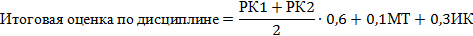 Ниже приведены минимальные оценки в процентах:95% - 100%: А		90% - 94%: А-85% - 89%: В+		80% - 84%: В			75% - 79%: В-70% - 74%: С+		65% - 69%: С			60% - 64%: С-55% - 59%: D+		50% - 54%: D-		            0% -49%: FВаша итоговая оценка будет рассчитываться по формуле Ниже приведены минимальные оценки в процентах:95% - 100%: А		90% - 94%: А-85% - 89%: В+		80% - 84%: В			75% - 79%: В-70% - 74%: С+		65% - 69%: С			60% - 64%: С-55% - 59%: D+		50% - 54%: D-		            0% -49%: FВаша итоговая оценка будет рассчитываться по формуле Ниже приведены минимальные оценки в процентах:95% - 100%: А		90% - 94%: А-85% - 89%: В+		80% - 84%: В			75% - 79%: В-70% - 74%: С+		65% - 69%: С			60% - 64%: С-55% - 59%: D+		50% - 54%: D-		            0% -49%: F